Unit 4 Lesson 4: Compare and Order DecimalsWU Estimation Exploration (Warm up)Student Task StatementThe person in the image is 1.7 meters tall.Estimate the wingspan of the eagle in meters.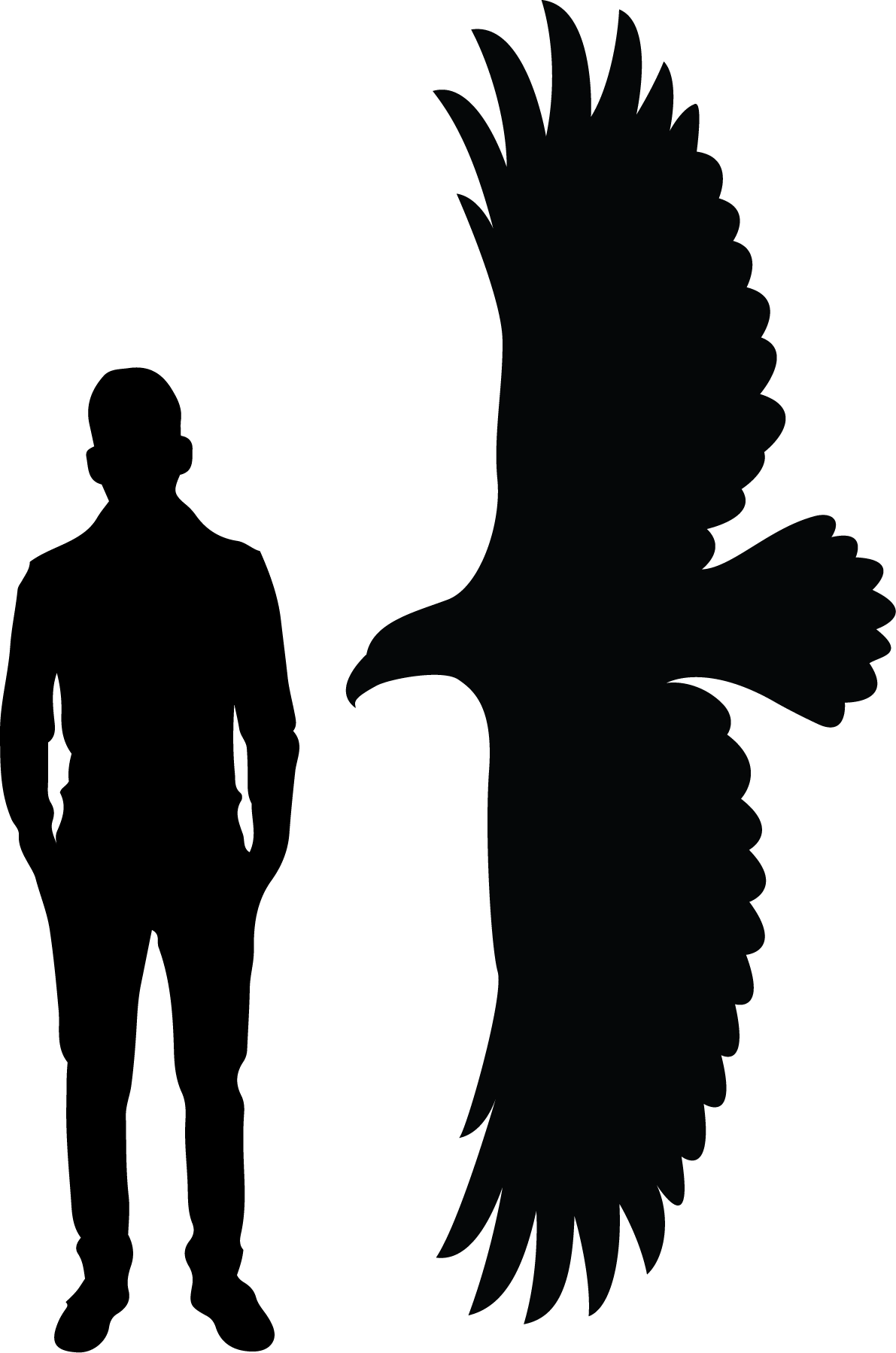 Record an estimate that is:1 All in OrderStudent Task StatementOrder the numbers from least to greatest. Use the number line if it is helpful.1.080.080.800.90.450.54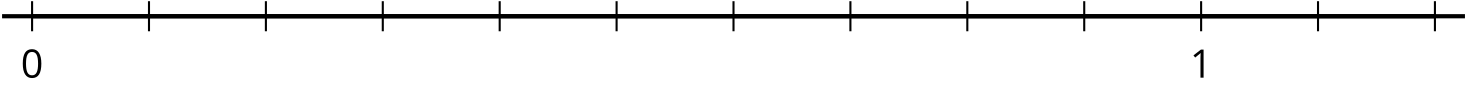 Order the numbers from greatest to least. Use the number line if it is helpful.1.250.950.40.0912.050.252 400-Meter Dash in a FlashStudent Task StatementThe table shows eight of the top runners in the Women’s 400-Meter event. Their best running times, listed here, put the runners in the world’s top 25 for this event.48.3749.348.749.2649.0749.2848.8349.05The names in the table are arranged by the runners’ best time. The fastest runner is at the top.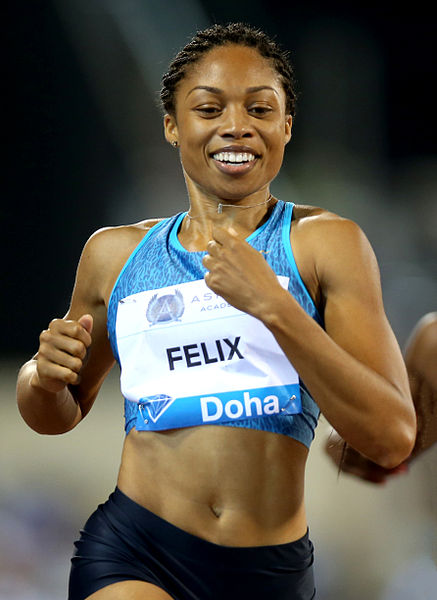 Put the times in order, from least to greatest, to match the times with the runners.How many seconds did it take Sanya Richards to run 400 meters?What is Allyson Felix’s best time?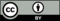 © CC BY 2021 Illustrative Mathematics®too lowabout righttoo highrunnerbest time (seconds)year achievedShaunea Miller-Uibo (Bahamas)2019Sanya Richards (U.S.A.)2006Valerie Brisco-Hooks (U.S.A.)1984Chandra Cheesborough (U.S.A.)1984Tonique Williams-Darling (Bahamas)2004Allyson Felix (U.S.A.)2015Pauline Davis (Bahamas)1996Lorraine Fenton (Jamaica)2002